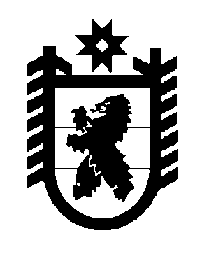 Российская Федерация Республика Карелия    ПРАВИТЕЛЬСТВО РЕСПУБЛИКИ КАРЕЛИЯРАСПОРЯЖЕНИЕот  9 августа 2018 года № 517р-Пг. Петрозаводск Внести в состав рабочей группы, образованной распоряжением Правительства Республики Карелия от 23 июня 2018 года № 424р-П,                        с изменением, внесенным распоряжением Правительства Республики Карелия от 18 июля 2018 года № 475р-П, изменение, включив в него Кулакову Л.М. – председателя Общественной палаты Республики Карелия (по согласованию).
           Глава Республики Карелия                                                              А.О. Парфенчиков